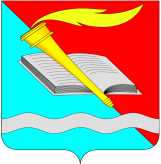  администрация Фурмановского  муниципального районаПОСТАНОВЛЕНИЕот ____________ 2020  № ________г. Фурманов О внесении изменений в постановление администрации Фурмановского муниципального района от 23.11.2017 №1251 «Об утверждении муниципальной программы Фурмановского муниципального района «Обеспечение доступным и комфортным жильем населения Фурмановского муниципального района»	В соответствии с решением Совета Фурмановского муниципального района от 19.12.2018 № 118 «О бюджете Фурмановского муниципального района на 2019 год и на плановый период 2020 и 2021 годов», решением Совета Фурмановского городского поселения от 19.12.2018 № 51 «О бюджете Фурмановского городского поселения Фурмановского муниципального района Ивановской области на 2019 год и на плановый период 2020 и 2021 годов», решением Совета Фурмановского муниципального района от 19.12.2019 № 120 «О бюджете Фурмановского муниципального района на 2020 год и на плановый период 2021 и 2022 годов», решением Совета Фурмановского городского поселения от 19.12.2019 № 49 «О бюджете Фурмановского городского поселения Фурмановского муниципального района Ивановской области на 2020 год и на плановый период 2021 и 2022 годов», администрация Фурмановского муниципального районап о с т а н о в л я е т:	Внести в постановление администрации Фурмановского муниципального района от 23.11.2017 №1251 «Об утверждении муниципальной программы Фурмановского муниципального района «Обеспечение доступным и комфортным жильем населения Фурмановского муниципального района» следующие изменения:в приложении к постановлению:1. В разделе 1 «Паспорт муниципальной программы Фурмановского муниципального района»:подраздел «Объем ресурсного обеспечения Программы по годам ее реализации в разрезе источников финансирования» изложить в следующей редакции:«Общий объем бюджетных ассигнований: 2018 – 22 776 687,14 руб.2019 – 19 559 753,47 руб.2020 – 14 693 332,20 руб.2021 – 11 312 782,20 руб.2022 – 12 456 896,57 руб.2023 –   2 963 391,90 руб.2024 –                  0,00 руб.из них:- бюджет Фурмановского муниципального района:2018 –    7 337 775,25 руб.2019 –    3 279 860,93 руб.2020 –    3 808 762,20 руб.2021 –       528 212,20 руб.2022 –    1 672 326,57 руб.2023 –                  0,00 руб.2024 –                  0,00 руб.- бюджет Фурмановского городского поселения:2018 –       160 000,00 руб.2019 –         55 750,00 руб.2020 –       150 000,00 руб.2021 –         50 000,00 руб.2022 –         50 000,00 руб.2023 –         29 633,90 руб.2024 –                  0,00 руб.- бюджет Ивановской области:2018 –  10 659 767,08 руб.2019 –  14 655 648,55 руб.2020 –  10 734 570,00 руб.2021 –  10 734 570,00 руб.2022 –  10 734 570,00 руб.2023 –         29 338,00 руб.2024 –                  0,00 руб.- федеральный бюджет:2018 –    4 619 144,81 руб.2019 –    1 568 493,99 руб.2020 –                  0,00 руб.2021 –                  0,00 руб.2022 –                  0,00 руб.             2023 –                  0,00 руб.2024 –                  0,00 руб.- Государственная корпорация - Фонд содействия реформированию жилищно – коммунального хозяйства:2019 –                  0,00 руб.2020 –                  0,00 руб.2021 –                  0,00 руб.2022 –                  0,00 руб.             2023 –     2 904 420,00 руб.2024 –                  0,00 руб.»;в подразделе «Ожидаемые результаты реализации программы» цифры «30», заменить цифрами «31»; цифру «7», заменить цифрой «8»; цифры «3,0», заменить цифрами «3,8»; цифры «11,0», заменить цифрами «78,0»; цифры «0,2», заменить цифрами «0,02»2. В разделе 3 «Цели и ожидаемые результаты реализации Муниципальной программы» таблицу 2 изложить в следующей редакции:	«Таблица 2. Сведения о целевых индикаторах (показателях) реализации ПрограммыПояснения к таблице:значения целевого индикатора (показателя) 1 определяются по данным официального статистического наблюдения. Сведения о построенных населением жилых домах и сведения о вводе в эксплуатацию зданий и сооружений предоставляются в территориальный орган Федеральной службы государственной статистики по Ивановской области респондентами;значения целевого индикатора (показателя) 2 определяются по данным управленческого учета, осуществляемого отделом экономического развития и торговли администрации Фурмановского муниципального района, на основании ежеквартальных отчетов, предоставляемых администрацией Фурмановского муниципального района - получателем субсидий из бюджета Ивановской области в рамках подпрограмм «Обеспечение жильем молодых семей», «Государственная и муниципальная поддержка граждан в сфере ипотечного жилищного кредитования» в Департамент строительства и архитектуры Ивановской области;значения целевого индикатора (показателя) 3 определяются следующим образом:И3 = К1 : К x 100%, где:И3 - уровень газификации природным газом города и сельских поселений Фурмановского муниципального района (процентов);К1 - количество подключенных к сетевому газу заселенных домовладений (квартир) в городе и сельских поселениях Фурмановского муниципального района (единиц);К - количество заселенных домовладений (квартир) в городе и сельских поселениях Фурмановского муниципального района (единиц).Значения К1 определяются по данным управленческого учета, осуществляемого отделом архитектуры администрации Фурмановского муниципального района.Значения К определяются по данным официального статистического наблюдения.Значения целевого индикатора (показателя) 4 определяются следующим образом:И4 = ПА : ПМ x 100%, где:И4 - доля жилищного фонда, расположенного на территории Фурмановского городского поселения, признанного в установленном порядке аварийным (процентов);ПА - площадь жилищного фонда, расположенного на территории Фурмановского городского поселения, признанного в установленном порядке аварийным до 01.01.2017 (тыс. кв. м);ПМ - площадь многоквартирных домов, расположенных на территории Фурмановского городского поселения (тыс. кв. м).Значения ПА, ПМ определяются по данным управленческого учета, осуществляемого отделом жилищно-коммунального хозяйства и благоустройства администрации Фурмановского муниципального района.».3. В разделе 4 «Ресурсное обеспечение Муниципальной программы» таблицу 3 изложить в следующей редакции:	«Таблица 3. Ресурсное обеспечение реализации Программы (тыс. руб.)».	4. В приложении 1 к Муниципальной программе «Обеспечение доступным и комфортным жильем населения Фурмановского муниципального района»:4.1. В разделе 1 «Паспорт подпрограммы»:подраздел «Объемы ресурсного обеспечения подпрограммы» изложить в следующей редакции:«Общий объем бюджетных ассигнований:2018 –  11 871 279,00 руб.2019 –    1 695 897,00 руб.2020 –         73 011,00 руб.2021 –         79 811,00 руб.2022 –       109 411,00 руб.2023 –                  0,00 руб.2024 –                  0,00 руб.в том числе:- бюджет Фурмановского муниципального района:2018 –    5 235 439,43 руб.2019 –           6 370,15 руб.2020 –         73 011,00 руб.2021 –         79 811,00 руб.2022 –       109 411,00 руб.2023 –                  0,00 руб.2024 –                  0,00 руб.- бюджет Ивановской области:2018 –    2 016 694,76 руб.2019 –       121 032,86 руб.2020 –                  0,00 руб.2021 –                  0,00 руб.2022 –                  0,00 руб.2023 –                  0,00 руб.2024 –                  0,00 руб.- федеральный бюджет:2018 –    4 619 144,81 руб.2019 –    1 568 493,99 руб.2020 –                  0,00 руб.2021 –                  0,00 руб.2022 –                 0,00 руб.2023 –                 0,00 руб.2024 –                 0,00 руб.»;в подразделе «Ожидаемые результаты реализации программы» цифры «30», заменить цифрами «31».4.2.  Раздел 3 «Ожидаемые результаты реализации подпрограммы» изложить в следующей редакции:«3. Ожидаемые результаты реализации подпрограммыЗа период реализации подпрограммы  к 2024 году не менее 31 молодой семьи Фурмановского муниципального района улучшат свои жилищные условия.Таблица 1. Сведения о целевых индикаторах (показателях) реализации подпрограммыПояснения к таблице: отчетные значения целевого индикатора (показателя) 1.1. определяются по данным управленческого учета, осуществляемого администрацией Фурмановского муниципального района.».4.3. В разделе 5 «Ресурсное обеспечение реализации мероприятий подпрограммы» таблицу 2 изложить в следующей редакции:«Таблица 2. Ресурсное обеспечение реализации мероприятий подпрограммы (тыс. руб.)».5. В приложении 2 к Муниципальной программе «Обеспечение доступным и комфортным жильем населения Фурмановского муниципального района»:5.1. В разделе 1 «Паспорт подпрограммы» в подразделе «Ожидаемые результаты реализации программы» цифру «7», заменить цифрой «8».5.2. Раздел 3 «Ожидаемые результаты реализации подпрограммы» изложить в следующей редакции:«3. Ожидаемые результаты реализации подпрограммыВ результате реализации Подпрограммы к 2024 году не менее 8 граждан (семей) получат возможность улучшить жилищные условия с помощью мер государственной и муниципальной поддержки в сфере ипотечного жилищного кредитования.Таблица 1. Сведения о целевых индикаторах (показателях) реализации подпрограммыПояснения к таблице: отчетные значения целевого индикатора (показателя) 1 определяются по данным управленческого учета, осуществляемого администрацией Фурмановского муниципального района.».6. В приложении 3 к Муниципальной программе «Обеспечение доступным и комфортным жильем населения Фурмановского муниципального района»:6.1. В разделе 1 «Паспорт подпрограммы»:подраздел «Объемы ресурсного обеспечения подпрограммы» изложить в следующей редакции:«Общий объем бюджетных ассигнований:2018 –   1 400 000,00 руб.2019 –   3 322 349,51 руб.2020 – 10 734 570,00 руб.2021 – 10 734 570,00 руб.2022 – 10 734 570,00 руб.2023 –                 0,00 руб.2024 –                 0,00 руб.в том числе:- бюджет Ивановской области:2018 –   1 400 000,00 руб.2019 –   3 322 349,51 руб.2020 – 10 734 570,00 руб.2021 – 10 734 570,00 руб.2022 – 10 734 570,00 руб.2023 –                 0,00 руб.2024 –                 0,00 руб.».6.2. Раздел 3 «Ожидаемые результаты реализации подпрограммы» изложить в следующей редакции:«3. Ожидаемые результаты реализации подпрограммыНастоящая подпрограмма позволит сократить число детей-сирот и детей, оставшихся без попечения родителей, нуждающихся в благоустроенном жилье.Реализация подпрограммы предполагает обеспечить не менее 67 детей-сирот и детей, оставшихся без попечения родителей, лиц из числа детей-сирот и детей, оставшихся без попечения родителей, специализированными жилыми помещениями.Таблица 1. Сведения о целевых индикаторах (показателях) реализации подпрограммы<*> Значение целевого показателя установлено при условии сохранения финансирования на уровне не ниже уровня финансового обеспечения 2022 года. Подлежит корректировке по мере формирования бюджета Фурмановского муниципального района и уточнения программы на соответствующие годы.В ходе реализации подпрограммы возможно возникновение риска недостижения запланированных показателей по причине изменения на рынке недвижимости города Фурманова стоимости благоустроенных жилых помещений.».6.3. В разделе 5 «Ресурсное обеспечение реализации мероприятий подпрограммы» таблицу 2 изложить в следующей редакции: «Таблица 2. Ресурсное обеспечение реализации мероприятий подпрограммы (тыс. руб.)».7. В приложении 4 к Муниципальной программе «Обеспечение доступным и комфортным жильем населения Фурмановского муниципального района»: 7.1. В разделе «Паспорт подпрограммы» подраздел «Объемы ресурсного обеспечения подпрограммы» изложить в следующей редакции:«Общий объем бюджетных ассигнований:2018 –       735 500,00 руб.2019 –       570 050,00 руб.2020 –       200 000,00 руб.2021 –       100 000,00 руб.2022 –       100 000,00 руб.2023 –                  0,00 руб.2024 –                  0,00 руб.в том числе:  - бюджет Фурмановского муниципального района2018 –       575 500,00 руб.2019 –       235 000,00 руб.2020 –         50 000,00 руб.2021 –         50 000,00 руб.2022 –         50 000,00 руб.2023 –                  0,00 руб.2024 –                  0,00 руб. - бюджет Фурмановского городского поселения2018 –       160 000,00 руб.2019 –         55 750,00 руб.2020 –       150 000,00 руб.2021 –         50 000,00 руб.2022 –         50 000,00 руб.2023 –                  0,00 руб.2024 –                  0,00 руб.- бюджет Ивановской области:2018 –                   0,00 руб.2019 –        279 300,00 руб.2020 –                   0,00 руб.2021 –                   0,00 руб.2022 –                   0,00 руб.2023 –                   0,00 руб.2024 –                   0,00 руб.».7.2. В разделе 3 «Ожидаемые результаты реализации подпрограммы» таблицу 1 изложить в следующей редакции:«Таблица 1. Сведения о целевых индикаторах (показателях) реализации подпрограммы».7.3. В разделе 5 «Ресурсное обеспечение реализации мероприятий подпрограммы» таблицу 2 изложить в следующей редакции: «Таблица 2. Ресурсное обеспечение реализации мероприятий подпрограммы (тыс. руб.)».8. В приложении 5 к Муниципальной программе «Обеспечение доступным и комфортным жильем населения Фурмановского муниципального района»:8.1. В разделе 1 «Паспорт подпрограммы»:подраздел «Объемы ресурсного обеспечения подпрограммы» изложить в следующей редакции: «Общий объем бюджетных ассигнований:2018 –    7 791 716,64 руб.2019 –  12 679 344,96 руб.2020 –    3 287 350,00 руб.2021 –                  0,00 руб.2022 –    1 114 514,37 руб.2023 –                  0,00 руб.2024 –                  0,00 руб.в том числе:- бюджет Фурмановского муниципального района:2018 –    1 315 835,82 руб.2019 –    2 973 885,18 руб.2020 –    3 287 350,00 руб.2021 –                  0,00 руб.2022 –    1 114 514,37 руб.2023 –                  0,00 руб.2024 –                  0,00 руб.- бюджет Ивановской области:2018 –    6 475 880,82 руб.2019 –    9 705 459,78 руб.2020 –                  0,00 руб.2021 –                  0,00 руб.2022 –                 0,00 руб.2023 –                 0,00 руб.2024 –                 0,00 руб.»;подраздел «Ожидаемые результаты реализации программы» изложить в следующей редакции:«В результате реализации подпрограммы за период 2019 - 2024 годов на территории Фурмановского муниципального района будет разработано (откорректировано) 5 проектных документаций на строительство объектов газификации, что позволит обеспечить природным газом 391 домовладение (квартиру)».8.2. Раздел 3 «Ожидаемые результаты реализации подпрограммы» изложить в следующей редакции:«3. Ожидаемые результаты реализации подпрограммыВ результате реализации подпрограммы за период 2019 - 2024 годов на территории Фурмановского муниципального района будет разработано (откорректировано) 5 проектных документаций на строительство объектов газификации, что создаст условия для газификации 5 сельских населенных пунктов в Фурмановском муниципальном районе.Таблица 1. Сведения о целевых индикаторах (показателях) реализации подпрограммыПояснения к таблице: Плановые значения целевого индикатора (показателя) 1.1. определяются исходя из количества инвестиционных проектов, на реализацию которых предусмотрены субсидии за счет средств областного бюджета в рамках подпрограммы.Отчетные значения целевого индикатора (показателя) 1.1. определяются по итогам выполнения работ по разработке проектной документации на объекты газификации.Плановые значения целевого индикатора (показателя) 1.2. определяются в соответствии с показателями технико-экономической характеристики объекта газификации, указанной в положительном заключении государственной экспертизы на проектную документацию по строительству соответствующего объекта газификации.Отчетные значения целевого индикатора (показателя) 1.2. определяются по итогам выполнения строительно-монтажных работ на объектах газификации.».8.3. В разделе 4 «Мероприятия подпрограммы» абзац второй дополнить словами:« - газификация д.Паньково Фурмановского муниципального района;- газификация с. Иванцево Фурмановского муниципального района;- газификация д. Каликино Фурмановского муниципального района;- газификация д. Мостечное Фурмановского муниципального района;- газификация с. Дуляпино Фурмановского муниципального района.».8.4. В разделе 5 «Ресурсное обеспечение реализации мероприятий подпрограммы» таблицу 2 изложить в следующей редакции: «Таблица 2. Ресурсное обеспечение реализации мероприятий подпрограммы (тыс. руб.)».9. Настоящее постановление вступает в силу со дня его подписания.10. Контроль за исполнением постановления возложить на заместителя главы администрации Фурмановского муниципального района А.А. Клюева.Глава Фурмановского муниципального района                                                                          Р.А. СоловьевЛ.Г. Горбачева22131№ п/пНаименование целевого индикатора (показателя)Ед. изм.Значения целевых индикаторов (показателей)Значения целевых индикаторов (показателей)Значения целевых индикаторов (показателей)Значения целевых индикаторов (показателей)Значения целевых индикаторов (показателей)Значения целевых индикаторов (показателей)Значения целевых индикаторов (показателей)№ п/пНаименование целевого индикатора (показателя)Ед. изм.20182019202020212022202320241.Годовой объем ввода жильятыс. кв.м.4,24,23,03,23,43,63,82.Количество семей, улучшивших жилищные условияед.194433333.Уровень газификации природным газом населенных пунктов Фурмановского муниципального районапроцентов76,276,276,376,376,378,078,04.Сокращение доли жилищного фонда, расположенного на территории Фурмановского городского поселения, признанного в установленном порядке аварийнымпроцентов0,350,330,330,330,330,310,02№п/пНаименование подпрограммы/ Источник ресурсного обеспечения201820192020202120222023*2024*Программа, всегоПрограмма, всего22776,719559,714693,311312,812456,92963,30,0бюджетные ассигнования:бюджетные ассигнования:22776,719559,714693,311312,812456,92963,30,0- бюджет Фурмановского муниципального района- бюджет Фурмановского муниципального района7 337,73 279,83 808,7528,21672,30,00,0- бюджет Фурмановского городского поселения- бюджет Фурмановского городского поселения160,055,8150,050,050,029,60,0- бюджет Ивановской области**- бюджет Ивановской области**10659,814655,610734,610734,610734,629,30,0- федеральный бюджет**- федеральный бюджет**4 619,21 568,50,00,00,00,00,0- Государственная корпорация - Фонд содействия реформированию жилищно – коммунального хозяйства **- Государственная корпорация - Фонд содействия реформированию жилищно – коммунального хозяйства **0,00,00,00,00,02904,40,01.Подпрограмма «Обеспечение жильем молодых семей», итого11871,31 695,973,079,8109,40,00,01.- бюджет Фурмановского муниципального района5 235,46,473,079,8109,40,00,01.- бюджет Ивановской области**2 016,7121,00,00,00,00,00,01.- федеральный бюджет**4 619,21 568,50,00,00,00,00,02.Подпрограмма «Государственная и муниципальная поддержка граждан в сфере ипотечного жилищного кредитования», итого978,21292,1398,4398,4398,40,00,02.- бюджет Фурмановского муниципального района211,064,6 398,4398,4398,40,00,0- бюджет Ивановской области**767,21227,50,00,00,00,00,03.Подпрограмма «Приобретение жилья для детей-сирот и детей, оставшихся без попечения родителей»1 400,03 322,310734,610734,610734,60,00,03.- бюджет Ивановской области**1 400,03 322,310734,610734,610734,60,00,04.Подпрограмма «Стимулирование развития жилищного строительства»735,5570,1200,0100,0100,00,00,04.- бюджет Фурмановского муниципального района575,5235,050,050,050,00,00,04.- бюджет Фурмановского городского поселения160,055,8150,050,050,00,00,04.- бюджет Ивановской области**0,0279,30,00,00,00,00,05.Подпрограмма «Развитие газификации Фурмановского муниципального района»7 791,712679,33 287,30,01 114,50,00,05.- бюджет Фурмановского муниципального района1 315,82 973,83 287,30,01 114,50,00,05.- бюджет Ивановской области**6 475,99 705,50,00,00,00,00,06.Подпрограмма «Переселение граждан из аварийного жилищного фонда»0,00,00,00,00,02963,30,06.- бюджет Фурмановского городского поселения0,00,00,00,00,029,60,06.- бюджет Ивановской области**0,00,00,00,00,029,30,06.- Государственная корпорация - Фонд содействия реформированию жилищно – коммунального хозяйства **0,00,00,00,00,02904,40,0№ п/пНаименование целевого индикатора (показателя)Ед. изм.Значения показателейЗначения показателейЗначения показателейЗначения показателейЗначения показателейЗначения показателейЗначения показателей№ п/пНаименование целевого индикатора (показателя)Ед. изм.20182019202020212022202320241.Основное мероприятие «Оказание государственной поддержки молодым семьям в улучшении жилищных условий»1.1.Показатель «Количество молодых семей, получивших свидетельство о праве на получение социальной выплаты на приобретение жилого помещения или создание объекта индивидуального жилищного строительства»семей18232222№ п/пНаименование основного мероприятия/мероприятия/источник ресурсного обеспечения201820192020202120222023*2024*Подпрограмма, бюджетные ассигнования, всегоПодпрограмма, бюджетные ассигнования, всего11 871,31 695,973,079,8109,40,00,0- бюджет Фурмановского муниципального района- бюджет Фурмановского муниципального района5 235,46,473,079,8109,40,00,0- бюджет Ивановской области**- бюджет Ивановской области**2 016,7121,00,00,00,00,00,0- федеральный бюджет**- федеральный бюджет**4 619,21 568,50,00,00,00,00,01.Основное мероприятие «Оказание государственной поддержки молодым семьям в улучшении жилищных условий»11 871,31 695,973,079,8109,40,00,01.- бюджет Фурмановского муниципального района5 235,46,473,079,8109,40,00,01.- бюджет Ивановской области**2 016,7121,00,00,00,00,00,01.- федеральный бюджет**4 619,21 568,50,00,00,00,00,01.1.Предоставление социальных выплат молодым семьям на приобретение (строительство) жилого помещения11 871,31 695,973,079,8109,40,00,01.1.- бюджет Фурмановского муниципального района, в том числе:5 235,46,473,079,8109,40,00,01.1.предоставление дополнительных социальных выплат молодым семьям на приобретение (строительство) жилого помещения62,80,061,962,862,80,00,01.1.- бюджет Ивановской области**2 016,7121,00,00,00,00,00,01.1.- федеральный бюджет**4 619,21 568,50,00,00,00,00,0№ п/пНаименование целевого индикатора (показателя)Ед. изм.Значения показателейЗначения показателейЗначения показателейЗначения показателейЗначения показателейЗначения показателейЗначения показателей№ п/пНаименование целевого индикатора (показателя)Ед. изм.20182019202020212022202320241.Основное мероприятие «Оказание государственной поддержки гражданам в улучшении жилищных условий»1.1.Показатель «Количество граждан (семей), получивших свидетельство о предоставлении субсидии на оплату первоначального взноса при получении ипотечного жилищного кредита (на погашение основной суммы долга и уплату процентов по ипотечному жилищному кредиту (в том числе рефинансированному))»Граждан (семей)1211111№ п/пНаименование целевого индикатора (показателя)Ед. изм.2018 2019 2020 2021 2022 2023*2024 *1.Основное мероприятие «Предоставление мер социальной поддержки детям-сиротам и детям, оставшимся без попечения родителей, лицам из числа указанной категории детей»1.1.Мероприятие «Предоставление жилых помещений детям-сиротам и детям, оставшимся без попечения родителей, лицам из их числа по договорам найма специализированных жилых помещений»1.1.1.Показатель «Количество жилых помещений, приобретенных для предоставления детям-сиротам и детям, оставшимся без попечения родителей, лицам из числа детей-сирот и детей, оставшихся без попечения родителей, по договорам найма специализированных жилых помещений»жилых помещений2512121212121.1.2.Показатель «Количество детей-сирот и детей, оставшихся без попечения родителей, лиц из числа детей-сирот и детей, оставшихся без попечения родителей, обеспеченных жилыми помещениями специализированного жилищного фонда»человек251212121212№ п/пНаименование основного мероприятия/мероприятия/источник ресурсного обеспечения201820192020202120222023*2024*Подпрограмма, бюджетные ассигнования, всегоПодпрограмма, бюджетные ассигнования, всего1400,03322,310734,610734,610734,60,00,0- бюджет Ивановской области*- бюджет Ивановской области*1400,03322,310734,610734,610734,60,00,01.Основное мероприятие «Предоставление мер социальной поддержки детям-сиротам и детям, оставшимся без попечения родителей, лицам из числа указанной категории детей»1400,03322,310734,610734,610734,60,00,01.- бюджет Ивановской области*1400,03322,310734,610734,610734,60,00,01.1.Предоставление жилых помещений детям-сиротам и детям, оставшимся без попечения родителей, лицам из их числа по договорам найма специализированных жилых помещений1400,03322,310734,610734,610734,60,00,01.1.- бюджет Ивановской области*1400,03322,310734,610734,610734,60,00,0№ п/пНаименование целевого индикатора (показателя)Ед. изм.Значения показателейЗначения показателейЗначения показателейЗначения показателейЗначения показателейЗначения показателейЗначения показателей№ п/пНаименование целевого индикатора (показателя)Ед. изм.20182019202020212022202320241.Основное мероприятие «Развитие жилищного строительства»1.1.Показатель «Количество проектов внесения изменений в документы территориального планирования, правила землепользования и застройки муниципальных образований Фурмановского муниципального района»ед.6677777№ п/пНаименование основного мероприятия/мероприятия/источник ресурсного обеспечения201820192020202120222023*2024*Подпрограмма, бюджетные ассигнования, всего Подпрограмма, бюджетные ассигнования, всего 735,5570,1200,0100,0100,00,00,0- бюджет Фурмановского муниципального района- бюджет Фурмановского муниципального района575,5235,050,050,050,00,00,0- бюджет Фурмановского городского поселения- бюджет Фурмановского городского поселения160,055,8150,050,050,00,00,0- бюджет Ивановской области**- бюджет Ивановской области**0,0279,30,00,00,00,00,01.Основное мероприятие «Развитие жилищного строительства»735,5570,1200,0100,0100,00,00,01.- бюджет Фурмановского муниципального района575,5235,050,050,050,00,00,01.- бюджет Фурмановского городского поселения160,055,8150,050,050,00,00,01.- бюджет Ивановской области**0,0279,30,00,00,00,00,01.1.Внесение изменений в Схему территориального планирования Фурмановского муниципального района0,050,050,050,050,00,00,01.1.- бюджет Фурмановского муниципального района0,050,050,050,050,00,00,01.2.Внесение изменений в Генеральные планы  и  Правила землепользования и застройки городского и сельских  поселений Фурмановского муниципального района460,0520,1150,050,050,00,00,01.2.- бюджет Фурмановского муниципального района300,0185,00,00,00,00,00,01.2.- бюджет Фурмановского городского поселения160,055,8150,050,050,00,00,0- бюджет Ивановской области**0,0279,30,00,00,00,00,01.3.Обеспечение инженерной инфраструктурой земельных участков, предназначенных для бесплатного предоставления (предоставленных) семьям с тремя и более детьми 275,50,00,00,00,00,00,01.3.- бюджет Фурмановского муниципального района275,50,00,00,00,00,00,0№ п/пНаименование целевого индикатора (показателя)Ед. изм.Значения показателейЗначения показателейЗначения показателейЗначения показателейЗначения показателейЗначения показателейЗначения показателей№ п/пНаименование целевого индикатора (показателя)Ед. изм.20182019202020212022202320241.Основное мероприятие «Газификация населенных пунктов и объектов социальной инфраструктуры Фурмановского муниципального района»1.1.Показатель «Разработка(корректировка) проектной документации»единиц05000001.2.Показатель «Обеспеченность природным газом жилищного фонда (домовладения и квартиры)»единиц0017003740№ п/пНаименование основного мероприятия/мероприятия/источник ресурсного обеспечения201820192020202120222023*2024*Подпрограмма, бюджетные ассигнования, всегоПодпрограмма, бюджетные ассигнования, всего7 791,712679,33287,30,01114,50,00,0- бюджет Фурмановского муниципального района- бюджет Фурмановского муниципального района1 315,82973,83287,30,01114,50,00,0- бюджет Ивановской области**- бюджет Ивановской области**6 475,99705,50,00,00,00,00,01.Основное мероприятие «Газификация населенных пунктов и объектов социальной инфраструктуры Фурмановского муниципального района»7 791,712679,30,00,00,00,00,01.- бюджет Фурмановского муниципального района1 315,82973,80,00,00,00,00,01.- бюджет Ивановской области**6 475,99705,50,00,00,00,00,01.1.Оформление исходно-разрешительной документации на газификацию сельских населенных пунктов Фурмановского муниципального района975,0735,50,00,00,00,00,01.1.- бюджет Фурмановского муниципального района975,0735,50,00,00,00,00,01.2.Разработка (корректировка) проектной документации и газификация населенных пунктов, объектов социальной инфраструктуры  Фурмановского муниципального района6816,711943,83287,30,01114,50,00,01.2.- бюджет Фурмановского муниципального района340,82238,33287,30,01114,50,00,01.2.- бюджет Ивановской области**6475,99705,50,00,00,00,00,0